Association Sportive GYMNASTIQUE : calendrier n°2Les modifications éventuelles seront annoncées aux élèves, publiées sur le blog et affichées sur le panneau dans la cour. Mercredi 11 janvier 2017		  13h-15h 	agrès   Mercredi 18 janvier 2017		  13h-15h 	danse petite salle (compétition de handball)	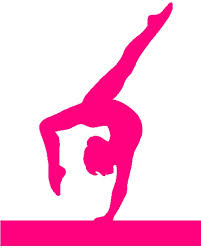  Mercredi 25 janvier 2017		  13h-15h 	danse (compétition badminton)  Mercredi 01 février 2017		  sortie ski alpin (confirmés) pas d’entrainement   Mercredi 08 février 2017		  13h-15h 	agrès   Mercredi 15 février 2017		  13h-17h30 compétition  au Calloud ( La Tour du Pin)Vacances de février Mercredi 08 mars 2017		  sortie ski de fond pas d’entrainement   Mercredi 15 mars 2017		  13h-15h 	agrès  	  Mercredi 22 mars 2017		  13h-15h 	danse (compétition badminton)   Mercredi 29 mars 2017		  13h-15h 	agrès   Mercredi 05 avril 2017		  13h-15h 	agrès   Mercredi 12 avril 2017		  sortie patinoire  pas d’entrainement  Vacances de Pâques Mercredi 03 mai 2017	 	  13h-15h 	agrès   Mercredi 10 mai 2017	 	  13h-15h 	agrès   Mercredi 17 mai 2017	 	  13h-15h 	agrès   Mercredi 24 mai 2017	 	  13h-15h 	agrès   Mercredi 31 mai 2017	 	  13h-15h 	agrès   Mercredi 07 juin 2017	 	  spectacle pour la famille et les amis   Mercredi 14 ou mercredi 21 juin 2017	   sortie accrobranche (pas d’entrainement), date à confirmer  Association Sportive GYMNASTIQUE : calendrier n°2Les modifications éventuelles seront annoncées aux élèves, publiées sur le blog et affichées sur le panneau dans la cour. Mercredi 11 janvier 2017		  13h-15h 	agrès   Mercredi 18 janvier 2017		  13h-15h 	danse petite salle (compétition de handball)	 Mercredi 25 janvier 2017		  13h-15h 	agrès   Mercredi 01 février 2017		  sortie ski alpin (confirmés) pas d’entrainement   Mercredi 08 février 2017		  13h-15h 	agrès   Mercredi 15 février 2017		  13h-17h30 compétition  au Calloud ( La Tour du Pin)Vacances de février Mercredi 08 mars 2017		  sortie ski de fond pas d’entrainement   Mercredi 15 mars 2017		  13h-15h 	agrès  	  Mercredi 22 mars 2017		  13h-15h 	agrès   Mercredi 29 mars 2017		  13h-15h 	agrès   Mercredi 05 avril 2017		  13h-15h 	agrès   Mercredi 12 avril 2017		  sortie patinoire  pas d’entrainement  Vacances de Pâques Mercredi 03 mai 2017	 	  13h-15h 	agrès   Mercredi 10 mai 2017	 	  13h-15h 	agrès   Mercredi 17 mai 2017	 	  13h-15h 	agrès   Mercredi 24 mai 2017	 	  13h-15h 	agrès   Mercredi 31 mai 2017	 	  13h-15h 	agrès   Mercredi 07 juin 2017	 	  spectacle pour la famille et les amis   Mercredi 14 ou mercredi 21 juin 2017	   sortie accrobranche (pas d’entrainement), date à confirmer  